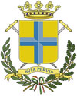 COMUNE DI MODENAConsiglio ComunaleGruppo del Partito Democratico               Modena, 8 giugno 2017 Alla Presidente del Consiglio ComunaleAl SindacoINTERROGAZIONEOGGETTO: Situazione attuale delle anagrafi di quartiere. PREMESSO CHE:Il Comune di Modena ha sempre valorizzato un decentramento amministrativo volto alla facilitazione e ad una maggiore efficienza nella fruizione dei servizi, ma anche per ottenere una migliore interazione fra i cittadini e l'Amministrazione;Particolarmente importante è l'esperienza dei Quartieri a Modena come esempio di sperimentazione istituzionale alla luce del nuovo contesto legislativo;L’ Amministrazione ha sempre manifestato la volontà di proseguire l'esperienza positiva del decentramento e della partecipazione attiva della cittadinanza alla vita della città;Oltre all'appoggio delle attività delle singole associazioni la cittadinanza si aspetta ascolto ed erogazione di servizi utili da parte delle anagrafi di quartiere;CONSIDERATO CHE:Numerosi residenti, soprattutto della fascia anziani, hanno lamentato la recente diminuzione dell'orario di apertura di alcune anagrafi di quartiere (in particolare il Quartiere 4) e la conseguente riduzione dell'erogazione dei servizi, dovuta alla recente introduzione della carta d'identità elettronica. Un servizio che necessita di macchinari specifici che, ad oggi, sono presenti solamente presso l’Anagrafe centrale; I cittadini esprimono forti preoccupazioni per questo calo e complicazione nell'accesso ai servizi anagrafici, tanto da indurli alla presentazione di una petizione rappresentativa del disagio creato.SI INTERROGA L'AMMINISTRAZIONE:Su quale sia lo stato vigente nei restanti Quartieri; Di specificare, eventualmente mensilmente, con dei dati: Quanti siano i fruitori che accedono ai servizi anagrafici di Quartiere; Che tipo di pratiche richiedano e in quale numero;Su quale sia l’assetto organizzativo degli uffici e quali siano gli orari d’apertura.La Consigliera Federica Venturelli 